§1525.  Assignment1.  Recording.  Any mark and its registration are assignable with the good will of the business in which the mark is used or with that part of the good will of the business connected with the use of and symbolized by the mark. Assignment must be by an instrument in writing duly executed and may be recorded with the Secretary of State upon the payment of a fee of $40 payable to the Treasurer of State. The Secretary of State, upon recording of an assignment, shall issue an attested copy in the name of the assignee.  The assignment is valid for the remainder of the term of the registration or of the last renewal. An assignment of any registration under this chapter is void as against any subsequent purchaser for valuable consideration without notice, unless it is recorded with the Secretary of State within 3 months after the date thereof or prior to the subsequent purchase.[PL 1997, c. 376, §3 (AMD).]2.  Corporate, limited liability company or partnership name.  Any registrant of a mark that has been duly recorded pursuant to section 1523 may grant to any domestic or foreign corporation, limited liability company, limited liability partnership or limited partnership authorized to do business in this State the exclusive right to the use of a name similar to that mark.[PL 1997, c. 376, §4 (AMD).]SECTION HISTORYPL 1979, c. 572, §2 (NEW). PL 1987, c. 561, §3 (AMD). PL 1993, c. 316, §6 (AMD). PL 1993, c. 718, §B3 (AMD). PL 1995, c. 633, §C3 (AMD). PL 1997, c. 376, §§3,4 (AMD). The State of Maine claims a copyright in its codified statutes. If you intend to republish this material, we require that you include the following disclaimer in your publication:All copyrights and other rights to statutory text are reserved by the State of Maine. The text included in this publication reflects changes made through the First Regular and First Special Session of the 131st Maine Legislature and is current through November 1, 2023
                    . The text is subject to change without notice. It is a version that has not been officially certified by the Secretary of State. Refer to the Maine Revised Statutes Annotated and supplements for certified text.
                The Office of the Revisor of Statutes also requests that you send us one copy of any statutory publication you may produce. Our goal is not to restrict publishing activity, but to keep track of who is publishing what, to identify any needless duplication and to preserve the State's copyright rights.PLEASE NOTE: The Revisor's Office cannot perform research for or provide legal advice or interpretation of Maine law to the public. If you need legal assistance, please contact a qualified attorney.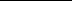 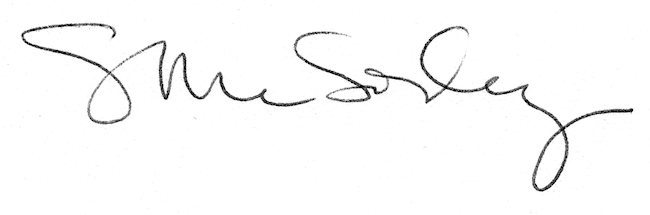 